Муниципальное бюджетное дошкольное образовательное учреждениеНижнесуэтукский детский сад общеобразовательного вида с приоритетным осуществлением деятельности по познавательно-речевому направлению развития детейАттинг Арсения Александровна
«Зачем нужны деньги?»Группа комбинированной направленности для детей дошкольного возраста с 4 лет до окончания образовательных отношений.МБДОУ «Нижнесуэтукский детский сад».Руководитель: Давыдова Диана Вахтанговна, воспитатель. Контакты руководителя: 89233165710, davi.diana1988@mail.ru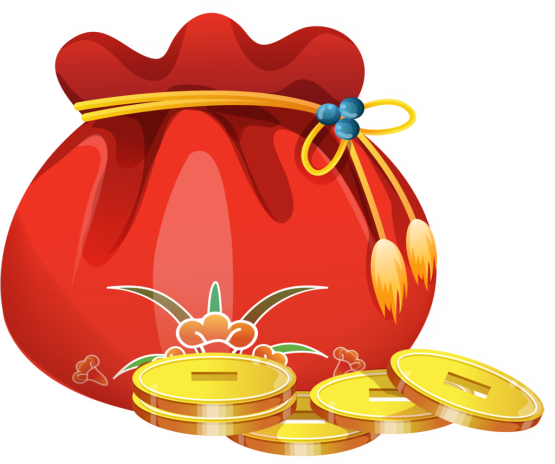 с. Н-Суэтук, 2024г.Оглавление:Введение________________________________________________________ 1           1. Что такое деньги?_______________________________________________2         1.1 Определение и сущность денег.________________________________2     1.2 Функции денег.______________________________________________2     1.3 История возникновения денег._________________________________22. Исследование -значения денег для человека._________________________3    2.1 Можно ли обойтись современному человеку без денег?_____________3    2.2 Всё ли продаётся за деньги? ____________________________________4Заключение_______________________________________________________5Список литературы________________________________________________6Введение           Каждый день люди ходят на работу и за свой труд получают деньги. Взрослые говорят, «без денег не прожить», «за всё нужно платить», но зачем? Возникает противоречие - как было бы здорово жить без денег, получать всё, что захочется: игрушки, книжки, сладости, развлечения, и за это не надо платить деньги. Возникает проблема: можно ли обойтись  человеку без денег, и всё ли можно купить за деньги. Поэтому было запланировано проведение исследовательской работы.Объект исследования: свойства  денег, как экономического инструмента Предмет исследования: деньгиЦель: создать условия для исследовательской деятельности по теме «Зачем нужны деньги? », выяснить, всё ли можно купить за деньги.Гипотеза: предположим за деньги можно всё купить.Задачи:Изучить источники информации по проблеме исследования.Познакомиться с историей возникновения денег.Определить сущность, функцию денег.Оформить настольно-печатную игру «Продаётся или нет? ».Проанализировать полученные в ходе исследования результаты.11. Что такое деньги1.1. Определение и сущность денегДля того, чтобы найти ответ на этот вопрос -  я обратилась к источникам информации: В  толковом  словаре  русского языка С. И. Ожегова  я нашла определение слова  «деньги». «Деньги – металлические и бумажные знаки, являющиеся мерой стоимости при купле-продаже, средством платежей и предметом накоплений».[5, с. 160].1.2. Функции денегОсновные функции денег, которые они выполняют в повседневной жизни: мера стоимости, средство обращения, средство платежа, средство накопления и сбережения, мировые деньги.Мера стоимости – с помощью денег устанавливается цена на товар.Средство обращения - мы постоянно меняем деньги на нужный нам товар и наоборот, производимый товар меняем на деньги.Средство платежа - деньги используются при продаже товаров в кредит, при уплате налогов и т. п.Средство накопления и сбережения – деньги можно копить, откладывать их, например, в банк.Мировые деньги - мировые деньги используются для обмена товара между государствами.1.3. История возникновения денегВозник вопрос: «А когда же появились деньги?»Давным - давно у людей не было денег, и для того чтобы иметь какую – то вещь, приходилось обмениваться. Люди меняли то, что имели, на то, что им необходимо.								          Постепенно просто обмениваться вещами стало трудно, и люди придумали использовать для покупок наиболее ценные и необходимые предметы, например соль, зерно, рис и др.Со временем люди изобрели металлические деньги, с помощью 2которых легко было покупать необходимые предметы. Они назывались монетами. Делали их из меди,  серебра и даже золота.Позже люди поняли, что монеты неудобны. Когда их много, их тяжело носить. Если человеку хотелось купить что – то настоящее, он должен был носить с собой целый мешок монет!Именно поэтому люди изобрели другие деньги – бумажные.  По-другому бумажные деньги называют – купюры или банкноты. Таким образом, можно сделать вывод, что  современный человек не может обойтись без денег. В нашем исследовании мы докажем это утверждение. Для этого мы проанализируем необходимую информацию, проведем различные наблюдения, сравнения.2. Исследование -значения денег для человека2.1. Можно ли обойтись современному человеку без денег?Для того, чтобы узнать, сможет ли современный человек обойтись без денег, были проведены следующие эксперименты.Эксперимент 1 «Покупки в магазине»Я отправились в продуктовый магазин, выбрала товар, набрала полную корзину необходимых продуктов питания и решила не платить за них. На выходе из магазина меня остановил продавец и потребовал оплатить покупки, иначе, это считалось бы нарушением. Я заплатила за товар деньги. Этот эксперимент я повторила и в хозяйственном отделе магазина, и в магазине одежды. Чтобы получить товар мне приходилось платить за него деньги.Эксперимент 2 «За что приходиться платить»Дома с мамой обсудили - на что уходят заработанные родителями деньги. По результатам проведённой работы мы выяснили, что деньги нужны на питание, одежду, коммунальные услуги, средства личной гигиены, транспорт, прочие услуги.2.2. Всё ли можно купить за деньги?В детском саду мы решили подумать над проблемным вопросом: всё ли можно купить за деньги? Для проведения этого наблюдения потребовались картинки, которые мы распределили на две группы:31 группа – это предметы, которые можно купить за деньги (мебель, бытовая техника, одежда, продукты, игрушки и т. д.).2 группа - то, что нельзя купить за деньги (солнце, осадки, воздух, радость, любовь и т. д.).4ЗаключениеВ ходе исследования, используя разные источники информации, методы исследования, я узнала: что деньги – это средство обмена на товары и услуги.  Их основные функции – мера стоимости, средство обращения, платежа, накопления и сбережения. Познакомилась с историей возникновения денег. С помощью серии экспериментов выяснила, что без денег человек не может приобретать необходимые для жизни продукты и вещи, а значит, жизнь современного человека зависит от денег. Тем самым, моя гипотеза, что «за деньги можно всё купить» -  не подтвердилась. Деньги необходимы человеку, но есть вещи, которые не имеют цену. Это - здоровье, любовь, уважение, солнце, небо, улыбка, дружба, уважение окружающих людей.5Список литературы1. Дыбина О. В. Что было до… игры-путешествия в прошлое предметов [Текст]- М. ,2004 г.2. Курак Е. А. экономическое воспитание дошкольников: Примерная программа. - М. ,20023. Ликум А. Всё обо всём. Популярная энциклопедия для детей [Текст]. -М., 1994.4. Липсиц. И. В. Удивительные приключения в стране «Экономика» Для детей младшего и среднего школьного возраста. – М. 1992.5. Ожегов С. И, Шведова Н. Ю. Толковый словарь русского языка. - 4-е изд., дополненное. – М. :ООО «ИТИ ТЕХНОЛОГИИ», 2003.6. Смолнцева А. А. Введение в мир экономики, или как мы играем в экономику: Учебно- методическое пособие. — С. П. б. : «ДЕТСТВО- ПРЕСС», 2008.7. Терра-Лексикон: Иллюстрированный энциклопедический словарь. – М. : ТЕРРА, 1998.8. Шатова А. Д- Дошкольник и. экономика: Программа. М., 1996.9. Детский экономический словарь / Сост. Г. В. Евменова, О. И. Меньшикова; Науч. ред. Т. Л. Попова. - М., 1997.6